Exercice 1 : Définissez les notions suivantes : Carte topographique, Equidistance, courbes de niveau, profil topographique, Affleurement.Vrai ou faux :La carte topographique est une représentation, à échelle réduite d’un relief sur un plan.L’équidistance est la même pour une carte topographique.La différence d’altitude entre 2 courbes de niveaux consécutives est  l’équidistance. A partir un profil topographique on peut réaliser une carte topographique.Donnez le mot correspondant à chaque définition. Rapport entre distance réduite sur la carte et la distance réelle correspondante sur le terrain  Lignes qui relient les points du relief d’égale altitude Pour orienter une cartePoint indique l’altitude précise d’un relief par rapport au niveau de la mer Déterminez l’échelle d’une carte Sachant que la distance entre A et B égale à 76 Km sur le terrain et 76 cm sur la carte.Donner la définition d’une carte topographique en complétant le texte suivant : plan – modelé – carte topographique - terre.-On appelle ……………………..la représentation sur un ………….. d’une partie de la surface de la ……….. avec ses formes et son………..Exercice 2 : Le document 1 représente est un extrait d’une carte topographique régionale.                             Partie 1                                                                     Partie 2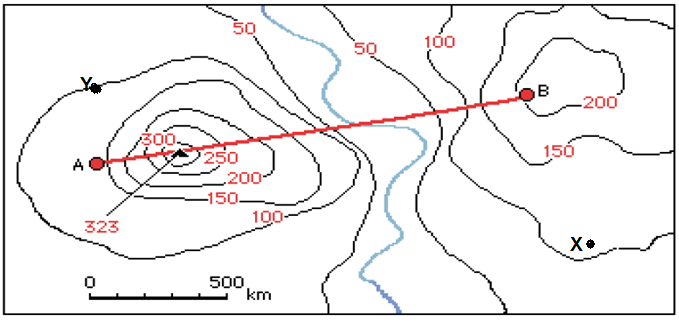 Quelle est l’équidistance des courbes de niveau Comparer l’écartement  des courbes de niveau dans la partie 1 et la partie 2 de l’extrait de carte topographique .que pouvez- vous en déduire ?Calculer la distance réelle entre A et BDéterminer l’altitude de X et de Y Tracer le profil topographique suivant le trait de coupe AB.Exercice 3 : 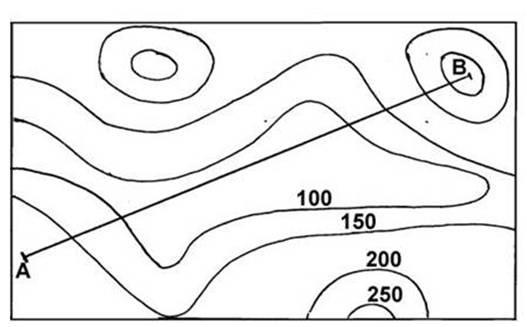 Tracer le profil topographique suivant le trait de coupe AB.Exercice 4 : Soit l’extrait de carte topographique ci-dessous 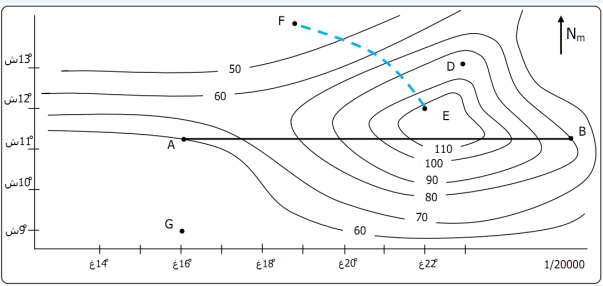 Orienter le point A par rapport au point B et le point D par rapport au point E et le point G par rapport au point A et le point F par rapport au point E.Que représente le point ECalculer la distance réelle entre A et BDéterminez l’équidistance de cette carte.Déterminer l’altitude de D, B, et de ETracer sur le papier millimétré le profil topographique entre A et B.Soutien scolaireSvt 1ACExercices_ carte topographique